ЧЕРКАСЬКА ОБЛАСНА РАДАГОЛОВАР О З П О Р Я Д Ж Е Н Н Я17.04.2024                                                                                          № 109-рПро проведення виплатВідповідно до статті 55 Закону України «Про місцеве самоврядування                  в Україні», Положення про Почесну грамоту Черкаської обласної                  державної адміністрації і обласної ради, затвердженого рішенням обласної  ради від 17.12.2003 № 14-13 (зі змінами), враховуючи розпорядження Черкаської обласної військової адміністрації від 22.12.2023 № 807 «Про обласний бюджет Черкаської області на 2024 рік», розпорядження голови обласної державної адміністрації та голови обласної ради від 21.03.2024 №№108/6-рс,  109/7-рс,  від 02.04.2024  № 133/9-рс:1. Виділити з обласного бюджету кошти виконавчому апарату обласної ради в сумі 45 420 гривень та виплатити одноразову грошову винагороду                     в сумі 5 (п’ять) розмірів прожиткового мінімуму для працездатних осіб, установленого на 01 січня року, в якому відбувається виплата (15 140 гривень), громадянам, нагородженим Почесною грамотою Черкаської обласної державної адміністрації і обласної ради:2. Фінансово-господарському відділу виконавчого апарату обласної ради провести відповідну виплату.3. Контроль за виконанням розпорядження покласти на начальника фінансово-господарського відділу, головного бухгалтера виконавчого апарату обласної ради Янишпільську Вікторію.Голова	Анатолій ПІДГОРНИЙКРАМАРЕНКУ Тарасу Володимировичу–члену Черкаського обласного осередку Національної спілки майстрів народного мистецтва України;СКОРИК Тетяні Андріївні–директору Черкаської спеціалізованої школи        І-ІІІ ступенів № 28 ім. Т. Г. Шевченка Черкаської міської ради Черкаської області;БУГАЄНКОКлавдії Сергіївні–заступнику директора з наукової роботи Комунального закладу «Обласна універсальна наукова бібліотека імені Тараса Шевченка» Черкаської обласної ради.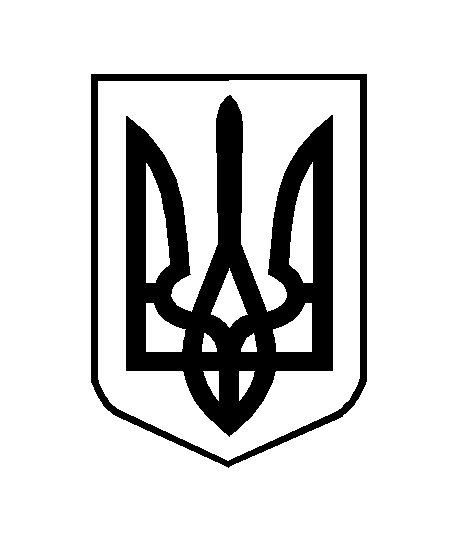 